如何确定锚位，锚泊值班中什么情况下应特别注意船舶走锚？ 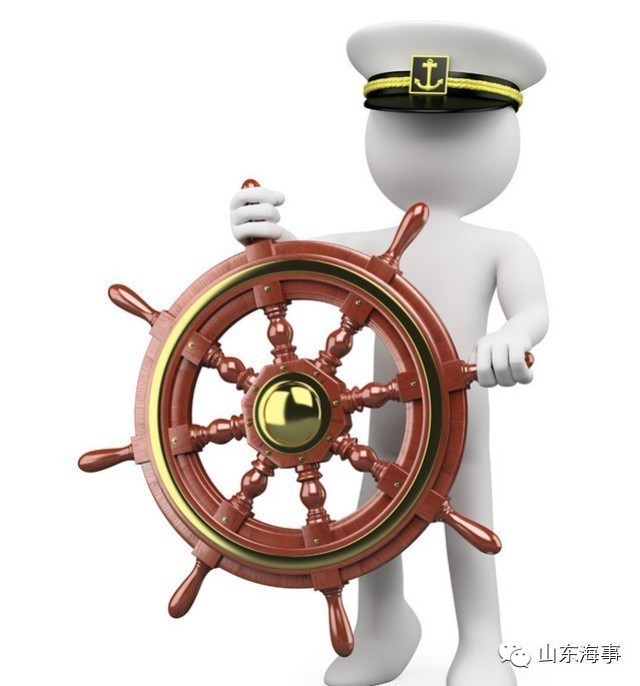 锚位是指锚的位置，其确定办法是：当船舶抛锚时，立刻确定船舶位置，同时记下船艏向，从船位处沿抛锚时的船艏向截取从驾驶台至船艏距离便是锚位，正常锚泊船的船位是在以锚位为中心，出链长度加上船长为半径的回旋圆圈内。锚泊值班中下列情况下应特别注意船舶走锚：（1）锚地的海底底质不好时，抓力最好的是粘土，泥沙的抓力一般，沙底较差，沙砾，贝壳等最差。（2）抛锚后的24小时内；（3）风力增强到6级以上； (4）小潮汛时抛锚，大潮汛特别是第一次大潮汛之时。